The Lord’s PrayerOur Father, who art in heaven, hallowed be thy name. Thy kingdom come, Thy will be done on earth as it is in heaven. Give us this day our daily bread and forgive us our trespasses, as we forgive those who trespass against us. And lead us not into temptation, but deliver us from evil. For thine is the kingdom, and the power, and the glory, forever. Amen.*Singing Our Faith # 467    “Trust and Obey”*Blessing and Dismissal*PostludeScatter to Serve God & NeighborWelcome to all! We gather to praise God for the innumerable blessings given to us and to grow deeper in the Spirit. Joyfully, let us lift our hearts to God.Yearly Statement of GivingYour financial statements are ready to be picked up. They have been placed in the Commons.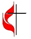 DIRECTORY OF CHESTNUT HILL UNITED METHODIST CHURCH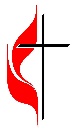 C hestnut Hill United Methodist ChurchMaking disciples of Jesus Christ 
for the transformation of the world.You are welcome at Chestnut Hill UMC. 
4660 Fort Avenue ~ Lynchburg, Virginia 24502Church: 434-239-8423 Minister’s Cell: 434-944-7723, Minister’s Email: awhite@ves.orgAssociate Minister’s Cell: 1-502-489-0200Associate Minister’s Email: healingsolutions12@gmail.comEmail: chestnuthillumc@comcast.net On the Web at chestnuthillumc.netFind us on Facebook: Chestnut Hill United Methodist ChurchChestnut Hill United Methodist Church         10:30 a.m. ~ January 21, 2024 ~Third Sunday after EpiphanyOur ministry vision for the Virginia Annual Conference is “to be disciples of Jesus Christ who are lifelong learners, who influence others to serve.” Welcome! Join us in worshiping God!Prelude	Welcome and Ministry Announcements  Welcome in the name of Christ our Lord. Please register your attendance, printing your name, address, phone, and email, on the attendance pad provided on your pew. Thank you for silencing cell phones as we gather to worship God.Invocation*GreetingAwake, my soul, stretch every nerve,And press with vigor on;A heavenly race demands thy zeal,And an immortal crown.A cloud of witnesses aroundHold thee in full survey;Forget the steps already trod,And onward urge thy way.'Tis God's all-animating voiceThat calls thee from on high;'Tis His own hand presents the prizeTo thine aspiring eye.   (Philip Doddridge, 1755)*Singing Our Faith # 110    “A Mighty Fortress Is Our God”*Opening PrayerGive us grace, O Lord, to answer readily the call of our Savior Jesus Christ and proclaim to all people the Good News of his salvation, that we and the whole world may perceive the glory of his marvelous works; who lives and reigns with you and the Holy Spirit, one God, for ever and ever. Amen.Anthem		         “The Lily of the Valley”Greeting Friends and NeighborsPrayer for Illumination	Wondrous Spirit, gather our minds that they may be one with you. Open our ears that they may hear your Word. Soften our hearts that they may receive your wisdom. Speak to us for we, your servants, are listening.  Amen.Scripture Lesson	           Mark 1:14-20The Word of God for the people of God. 	Thanks be to God.*Singing Our Faith # 352    “It’s Me, It’s Me, O Lord”The Good News	“No Time Like the Present”Bringing Forward God’s Tithes and Our Gifts*Doxology # 95   Praise God from whom all blessings flow; praise him, all Creatures here below; praise him above, ye heavenly host; praise Father, Son, and Holy Ghost. Amen.*Prayer of ThanksgivingSharing of Joys and Concerns**Calendar ****Looking Ahead on the Calendar **Julius Lee “Bear” Tolley, Sr.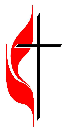 March 18, 1930 – January 11, 2024Chestnut Hill United Methodist Church extends Christian love and sympathy to the family of Julius Lee Tolley and especially to his daughter-in-law, Brenda Tolley.Coming Up…Souper Bowl of CaringWe are participating in Souper Bowl of Caring, to benefit Meals on Wheels, for the month of February. For donations please use a pew envelope. Make checks payable to “Chestnut Hill UMC” and mark it for “Meals on Wheels”. For the Grocery Cart:January ~ Pop-top cans of meats, soups, pasta dishes, vegetables, and body wash. Place donations in the grocery cart, located in the Commons.Cards for Homebound MembersPlease take a moment to sign the cards for our homebound members/friends that Erin has placed in the Commons.**Calendar ****Looking Ahead on the Calendar **Julius Lee “Bear” Tolley, Sr.March 18, 1930 – January 11, 2024Chestnut Hill United Methodist Church extends Christian love and sympathy to the family of Julius Lee Tolley and especially to his daughter-in-law, Brenda Tolley.Coming Up…Souper Bowl of CaringWe are participating in Souper Bowl of Caring, to benefit Meals on Wheels, for the month of February. For donations please use a pew envelope. Make checks payable to “Chestnut Hill UMC” and mark it for “Meals on Wheels”. For the Grocery Cart:January ~ Pop-top cans of meats, soups, pasta dishes, vegetables, and body wash. Place donations in the grocery cart, located in the Commons.Cards for Homebound MembersPlease take a moment to sign the cards for our homebound members/friends that Erin has placed in the Commons.Sue Haupert-JohnsonSue Haupert-Johnson  Richmond Area Resident Bishop  Richmond Area Resident BishopDenise BatesDenise BatesMountain View District SuperintendentMountain View District SuperintendentAdam WhiteAdam WhiteMinisterMinisterErin LongErin LongAssociate MinisterAssociate MinisterMonica CampbellMonica CampbellAdministrative AssistantAdministrative AssistantHeather WilsonHeather WilsonDirector of Music MinistryDirector of Music MinistryJudy MartinJudy Martin Bookkeeper BookkeeperJudy RobertsonElizabeth NicholsJudy RobertsonElizabeth NicholsLay Leader        Missionary in Henry CountyLay Leader        Missionary in Henry CountyThursday, 1/2510:30 a.m.Merry Martha’s CircleWe will meet in the OMU room. Our program focus: “prayer and self-denial”, followed by lunch at Charley's.1:00 p.m.Peaks View Regional Clergy meetingFriday, 1/2610:00 a.m.HomeschoolSaturday. 1/27 6:30 p.m.Homeschool Teen DanceSunday, 2/1111:45 a.m.Stewardship/Valentine LunchWe will celebrate our pledges to CHUMC for 2024. This will be a covered dish meal. RSVP forms will be provided in the bulletins. Thursday, 1/2510:30 a.m.Merry Martha’s CircleWe will meet in the OMU room. Our program focus: “prayer and self-denial”, followed by lunch at Charley's.1:00 p.m.Peaks View Regional Clergy meetingFriday, 1/2610:00 a.m.HomeschoolSaturday. 1/27 6:30 p.m.Homeschool Teen DanceSunday, 2/1111:45 a.m.Stewardship/Valentine LunchWe will celebrate our pledges to CHUMC for 2024. This will be a covered dish meal. RSVP forms will be provided in the bulletins.